13 May 2021	To: 	Members of the Amenities CommitteeYou are hereby summoned to a remote meeting of the Amenities Committee, to be held on Wednesday, 19 May 2021 at 6 p.m. AGENDAApologiesDeclarations of interestQuarryDog-waste bin update5 year plan suggestions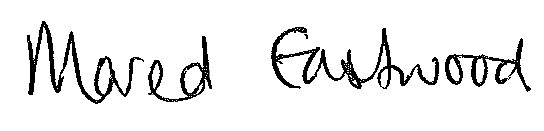 Mared EastwoodClerk and RFO